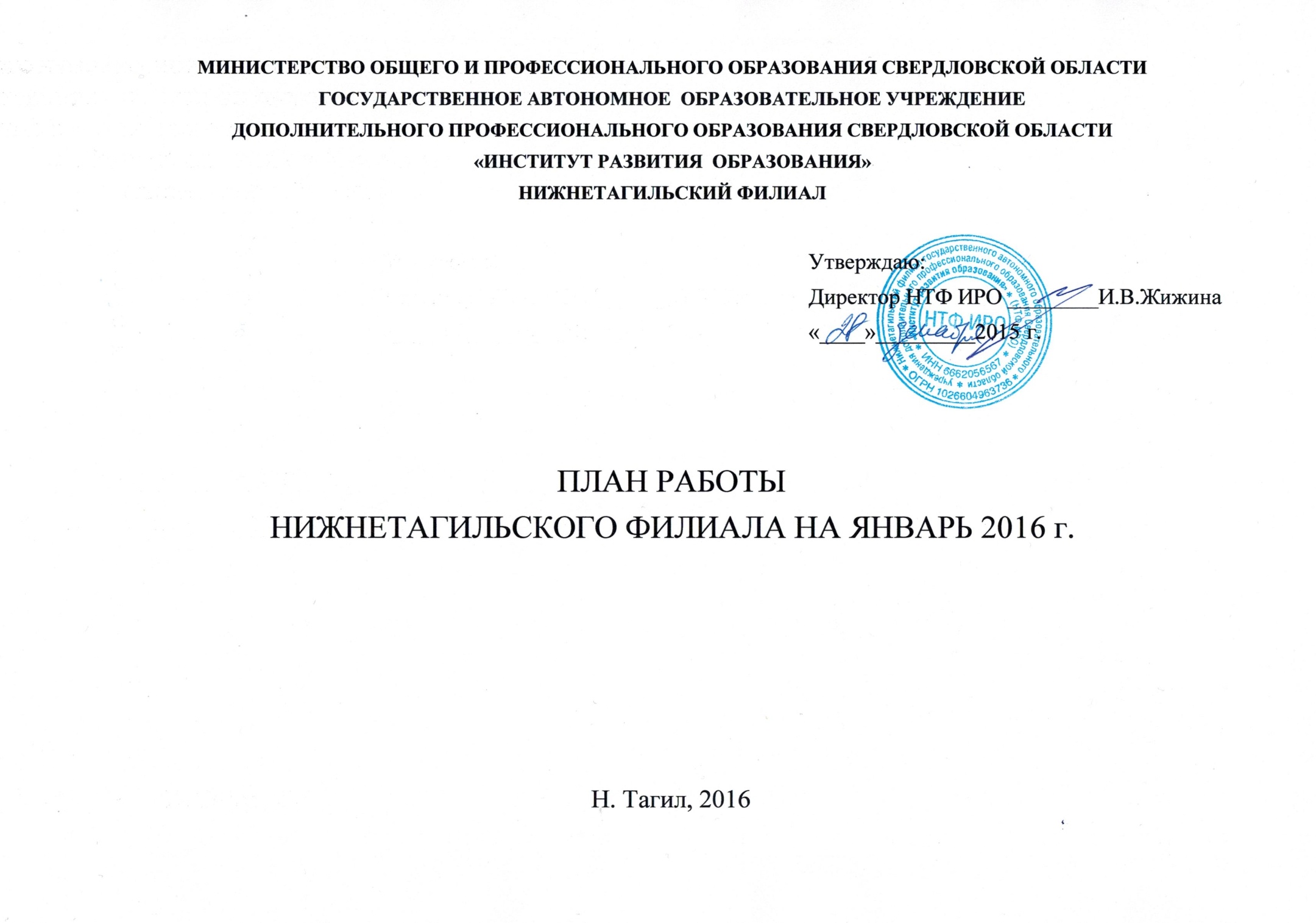 Образовательная деятельностьРазработка учебно-методической продукции (методические рекомендации, учебные пособия, практикумы, методические материалы) для руководящих и педагогических работников2.1Разработка электронных курсов дистанционного обучения (ЭКДО) для педагогических и руководящих работников	Научно-исследовательская деятельность4.Организационно-содержательная работа по проведению мероприятий для целевых групп руководящих, педагогических работников (семинары-совещания, «круглые столы», методические дни, тематические консультации для тьюторов), в том числе с использованием видеоконференцсвязи4.1Общие мероприятия по организационно-содержательной деятельности ГАОУ ДПО СО «ИРО»4.2 Организационно-содержательная деятельность4.3.  Организация и  проведение  аттестации педагогических работниковНТФ ИРОДиректор: Жижина Инна Владимировна, кандидат психологических  наукт. (3453) 25-11-88; Е-mail: ntfiro@gmail.com,dobrnt@mail.ruНТФ ИРОДиректор: Жижина Инна Владимировна, кандидат психологических  наукт. (3453) 25-11-88; Е-mail: ntfiro@gmail.com,dobrnt@mail.ruНТФ ИРОДиректор: Жижина Инна Владимировна, кандидат психологических  наукт. (3453) 25-11-88; Е-mail: ntfiro@gmail.com,dobrnt@mail.ruНТФ ИРОДиректор: Жижина Инна Владимировна, кандидат психологических  наукт. (3453) 25-11-88; Е-mail: ntfiro@gmail.com,dobrnt@mail.ruНТФ ИРОДиректор: Жижина Инна Владимировна, кандидат психологических  наукт. (3453) 25-11-88; Е-mail: ntfiro@gmail.com,dobrnt@mail.ruНТФ ИРОДиректор: Жижина Инна Владимировна, кандидат психологических  наукт. (3453) 25-11-88; Е-mail: ntfiro@gmail.com,dobrnt@mail.ruНТФ ИРОДиректор: Жижина Инна Владимировна, кандидат психологических  наукт. (3453) 25-11-88; Е-mail: ntfiro@gmail.com,dobrnt@mail.ruНТФ ИРОДиректор: Жижина Инна Владимировна, кандидат психологических  наукт. (3453) 25-11-88; Е-mail: ntfiro@gmail.com,dobrnt@mail.ruНТФ ИРОДиректор: Жижина Инна Владимировна, кандидат психологических  наукт. (3453) 25-11-88; Е-mail: ntfiro@gmail.com,dobrnt@mail.ruНТФ ИРОДиректор: Жижина Инна Владимировна, кандидат психологических  наукт. (3453) 25-11-88; Е-mail: ntfiro@gmail.com,dobrnt@mail.ruназвания дополнительных профессиональных образовательных программ, объем часовсроки проведениясроки проведениякафедра, ФИОнаучного куратора ОПкафедра, ФИОнаучного куратора ОПместо проведенияместо проведениякатегорияслушателейкол-во слушателей(план)источник финансированияРеализация дополнительных профессиональных программ – программ повышения квалификации  в объеме от 16 до 250 часовРеализация дополнительных профессиональных программ – программ повышения квалификации  в объеме от 16 до 250 часовРеализация дополнительных профессиональных программ – программ повышения квалификации  в объеме от 16 до 250 часовРеализация дополнительных профессиональных программ – программ повышения квалификации  в объеме от 16 до 250 часовРеализация дополнительных профессиональных программ – программ повышения квалификации  в объеме от 16 до 250 часовРеализация дополнительных профессиональных программ – программ повышения квалификации  в объеме от 16 до 250 часовРеализация дополнительных профессиональных программ – программ повышения квалификации  в объеме от 16 до 250 часовРеализация дополнительных профессиональных программ – программ повышения квалификации  в объеме от 16 до 250 часовРеализация дополнительных профессиональных программ – программ повышения квалификации  в объеме от 16 до 250 часовРеализация дополнительных профессиональных программ – программ повышения квалификации  в объеме от 16 до 250 часовДПП ПК «Современные педагогические технологии в условиях реализации ФГОС дошкольного образования» (40 час.)18.01-22.0118.01-22.01Гильманова О.Л.старший преподаватель кафедры УвОГильманова О.Л.старший преподаватель кафедры УвОКачканар Качканар Педагогические и руководящие работники дошкольных образовательных организаций25в рамках выполнения государственного задания ГАОУ ДПО СО  «ИРО» ДПП ПК «Организация работы по профилактике и предупреждению дорожно-транспортного травматизма» (24 час.)12.01-14.0112.01-14.01Уманская М.В., заведующий кафедрой управления в образовании НТФ ИРО, к.п.н.Уманская М.В., заведующий кафедрой управления в образовании НТФ ИРО, к.п.н.НТФ ИРОНТФ ИРОПедагогические и руководящие работники образовательных организаций25в рамках выполнения государственного задания ГАОУ ДПО СО  «ИРО» ДПП ПК «Образовательная робототехника» (24 час.)13.01-15.0113.01-15.01Гуляева Л.И. старший преподаватель  кафедры ФМО НТФ ИРОГуляева Л.И. старший преподаватель  кафедры ФМО НТФ ИРОСеров Серов Педагогические и руководящие работники образовательных организаций25в рамках выполнения государственного задания ГАОУ ДПО СО  «ИРО» ДПП ПК «Использование мобильных устройств в образовательном процессе при обучении ФГОС ОО» (24 час.)27.01-29.0127.01-29.01Потоскуев С.Э.доцент кафедры ФМО НТФ ИРО, к.ф-м.нПотоскуев С.Э.доцент кафедры ФМО НТФ ИРО, к.ф-м.нНевьянск Невьянск Педагогические работники образовательных организаций25в рамках выполнения государственного задания ГАОУ ДПО СО  «ИРО» ДПП ПК «Внеурочная деятельность в соответствии с требованиями ФГОС общего образования: проектирование и реализация» (40 час.)13.01-19.0113.01-19.01Гонцова М.В., заведующий кафедрой педагогики и психологии НТФ ИРО, к.ист.н.Гонцова М.В., заведующий кафедрой педагогики и психологии НТФ ИРО, к.ист.н.НТФ ИРОНТФ ИРОруководящие и педагогические работники образовательных организаций общего и дополнительного образования детей, осуществляющие внеурочную деятельность обучающихся25в рамках выполнения государственного задания ГАОУ ДПО СО  «ИРО» ДПП ПК «Развитие профессиональной компетентности экспертов по вопросам аттестации педагогических работников»  (24 час.)27.01-29.0127.01-29.01Андреева С.М., заведующий отделом сопровождения аттестационных процессов Андреева С.М., заведующий отделом сопровождения аттестационных процессов НТФ ИРОНТФ ИРОЭксперты (кандидаты в эксперты) по аттестации педагогических и руководящих работников общеобразовательных организаций25в рамках выполнения государственного задания ГАОУ ДПО СО  «ИРО» Реализация дополнительных профессиональных программ – программ профессиональной переподготовки для педагогических работников, руководителей образовательных организаций и иных работников образовательных организаций в объеме от 250 часов  Реализация дополнительных профессиональных программ – программ профессиональной переподготовки для педагогических работников, руководителей образовательных организаций и иных работников образовательных организаций в объеме от 250 часов  Реализация дополнительных профессиональных программ – программ профессиональной переподготовки для педагогических работников, руководителей образовательных организаций и иных работников образовательных организаций в объеме от 250 часов  Реализация дополнительных профессиональных программ – программ профессиональной переподготовки для педагогических работников, руководителей образовательных организаций и иных работников образовательных организаций в объеме от 250 часов  Реализация дополнительных профессиональных программ – программ профессиональной переподготовки для педагогических работников, руководителей образовательных организаций и иных работников образовательных организаций в объеме от 250 часов  Реализация дополнительных профессиональных программ – программ профессиональной переподготовки для педагогических работников, руководителей образовательных организаций и иных работников образовательных организаций в объеме от 250 часов  Реализация дополнительных профессиональных программ – программ профессиональной переподготовки для педагогических работников, руководителей образовательных организаций и иных работников образовательных организаций в объеме от 250 часов  Реализация дополнительных профессиональных программ – программ профессиональной переподготовки для педагогических работников, руководителей образовательных организаций и иных работников образовательных организаций в объеме от 250 часов  Реализация дополнительных профессиональных программ – программ профессиональной переподготовки для педагогических работников, руководителей образовательных организаций и иных работников образовательных организаций в объеме от 250 часов  Реализация дополнительных профессиональных программ – программ профессиональной переподготовки для педагогических работников, руководителей образовательных организаций и иных работников образовательных организаций в объеме от 250 часов  ДПП ПП «Менеджмент в образовании» (250 час.)ДПП ПП «Менеджмент в образовании» (250 час.)I сессия:18.01-27.01I сессия:18.01-27.01Кузнецова Н.С., доцент кафедры педагогик и психологии, к.п.н.Кузнецова Н.С., доцент кафедры педагогик и психологии, к.п.н.НТФ ИРОРуководители, заместители руководителей, педагогические работники образовательных организаций25в рамках выполнения государственного задания ГАОУ ДПО СО  «ИРО» Содержание деятельностиСрокиОтветственныеРазработка ДПП  ПК "Педагогический инструментарий преподавания учебных дисциплин духовно-нравственной направленности"" ("Основы религиозной культуры и светской этики", "Основы духовно-нравственной культуры народов России" и др.)" (24 час.) обучение в форме стажировкиянварь     Уманская М.В.Кузнецова Н.С.Разработка методических рекомендаций "Педагогический инструментарий преподавания учебных дисциплин духовно-нравственной направленности"(«Основы религиозной культуры и светской этики», «Основы духовно-нравственной культуры народов России» и др.)январьУманская М.В.Разработка методических рекомендаций «Использование мобильных устройств в образовательном процессе при обучении ФГОС ОО»январьГуляева Л.И.Ушакова М.А.Разработка ДПП "Обучение математике в основной и средней  школе в условиях реализации Концепции развития математического образования в РФ" (40 ч.)январьУшакова М.А.Рупасова Е.В.Разработка ДПП, УМК «Использование мобильных устройств в образовательном процессе при обучении ФГОС ОО» (24 час.) январьПотоскуев С.Э.Гуляева Л.И.Разработка УМК (компьютерно-информационного визуального сопровождения) реализации ДПП "Использование мобильных устройств в образовательном процессе при обучении ФГОС ОО"январьРупасова Е.В.Разработка ДПП ПК  "Актуальные вопросы организации социально-психологического тестирования обучающихся в общеобразовательных и профессиональных организациях" (16 час.)январьГонцова М.В.Малеева Е.В.Булыгина Л.Н.Разработка ДПП "Внеурочная деятельность в соответствии с требованиями ФГОС общего образования: проектирование и реализация" (40 ч.)январьКоротенко Н.Н.Разработка ДПП "Развитие профессиональной компетентности экспертов по вопросам аттестации педагогических работников" (24 час.)январьАндреева С.М., Мирецкая Н.В.Содержание деятельностиСрокиОтветственныеРазработка ЭКДО к ДПП ПК «Использование мобильных устройств в образовательном процессе при обучении ФГОС ОО»январьПотоскуев С.ЭГуляева Л.И.Ушакова М.А.Содержание деятельностиСрокиОтветственныеСтатья в научном журнале, индексируемом в РИНЦ «Технологии развития критического мышления на уроках ОРКСЭ»      январьУманская М.В.Статья в научном журнале, индексируемом в РИНЦ «Реализация естественнонаучной составляющей ФГОС основного общего образования»январьМалеева Е.В.№ п/пСрокиОтветственныеЗаседание кафедр НТФ ИРО, НМС НТФ ИРО, экспертного совета и НМС ИРОЗаседание кафедр НТФ ИРО, НМС НТФ ИРО, экспертного совета и НМС ИРОЗаседание кафедр НТФ ИРО, НМС НТФ ИРО, экспертного совета и НМС ИРООрганизация и проведение заседания кафедры педагогики и психологии 13 январяГонцова М.В.Организация и проведение заседания кафедры управления в образовании13 январяУманская М.В.Организация и проведение заседания кафедры ФМО13 январяУшакова М.А.Участие в заседании научно-методического совета  ИРОянварьЖижина И.В.Анянова И.В.Участие в заседании экспертного совета ИРОянварьЖижина И.В.Анянова И.В.Проведение заседания научно-методического совета НТФ ИРО15 январяЖижина И.В.Гонцова М.И.Проведение заседания экспертной комиссии при научно-методическом совете НТФ ИРО14 январяЖижина И.В.Гонцова М.И.Заседание  координационного Совета руководителей муниципальных методических служб Горнозаводского  управленческого  округа и прилегающих территорий Северного округа Свердловской области.Итоги работы за 2015 г. Планирование работы на 2016 г.27 январяЗавгородняя А.П.Заседание общественного Совета зам. руководителей общеобразовательных организаций ГО и СОянварьАнянова И.В.Организация и проведение Ассоциации воспитателей и специалистов учреждений для детей-сирот, детей, оставшихся без попечения родителей и детей с ОВЗянварьМирецкая Н.В.Заседание Общественного совета учителей гуманитарных наукянварьБулыгина Л.Н.Заседание Общественного Совета руководителей дошкольных образовательных организаций ГО и СОянварьУманская М.В.Организации  мероприятий в рамках  сетевого образовательного проекта детей и взрослых «Инженерная галактика» Горнозаводского и Северного округов.январьАнянова И.В.  Лисина Т.В. Потоскуев С.Э.Ушакова М.А.Организация деятельности Окружной рабочей группы Аттестационной комиссии Министерства общего и профессионального образования Свердловской области при ГАОУ ДПО СО «ИРО» (НТФ ИРО) на 2016 аттестационный год январьЖижина И.В.Андреева С.М.Мирецкая Н.В.Участие в работе Главной аттестационной комиссии Министерства общего и профессионального образования Свердловской области в 2016 аттестационном году январьЖижина И.В.   Мирецкая Н.В. Проведение консультаций специалистам МОУО, организаторам аттестации подведомственных и ведомственных образовательных учреждений:- по обеспечению взаимодействия по вопросам организации и проведения  оценки профессиональной деятельности педагогических работников, аттестующихся в целях установления квалификационных категорий;- по вопросам организации и проведению заседаний рабочих групп АК при НТФ ИРО с целью первичного анализа аттестационных материалов и результатов оценки профессиональной деятельности педагогических работников, аттестующихся в целях установления квалификационных категорийВ соответствии с заявками МОУО, ОО Жижина И.В.Андреева С.М.Мирецкая Н.В. Гневышев Э.Г.Организация программно– технического сопровождения образовательной деятельности НТФ ИРОянварьКабанов Д.В., Лисина Т.В.Организация программно – технического сопровождения сайта НТФ ИРО, ФГОС ОО «Идеология, содержание, технология введения» https://sites.google.com/site/ntfirofgosooo/январьЗавгородняя А.П.Анянова И.В.Гонцова М.В.Организация программно – технического и информационно – методического сопровождения сайта «Инженерная галактика"январьКабанов Д.В., Анянова И.В.Ушакова М.А.Организация информационно – методического сопровождения сайта НТФ ИРОянварьЛисина Т.В.Гонцова М.В.Кабанова Д.В.Организация выставки методической продукции НТФ ИРОянварьПахтеева Е.А.,Бирюкова С.А.Завгородняя А.П.Подборка материалов периодической печати по приоритетным направлениям развития общего, среднего профессионального образованияянварьПахтеева Е.А.,  Сиялов А.А.Бирюкова С.А.Организация программно — технического сопровождения необразовательной деятельности НТФ ИРОянварьКабанов Д.В.Организация библиотечно — информационного обслуживания педагогических и руководящих работниковянварьПахтеева Е.А.